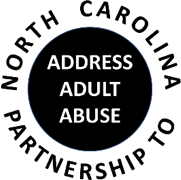 AGENDANovember 15, 2023                                                               9:30   Welcome and Opening Comments – Kevin Robertson, Chair9:35   Review and Approve minutes – Chrajon Frederick, Secretary                     9:40   Review and Approve Treasurer’s report - Autumn Cox, Treasurer9:45   NC Guardianship Update - Linda Kendall Fields – Director, UNC Cares Program, Clinical Associate Professor11:00 - 11:10 BREAK11:10 NCPAAA Committee Reports           Advocacy - Nancy Warren, Chair           Awareness - John Maron/Stephanie Bias, Co-Chairs            Communications - Allison Crossman, Co-Chair            Education – Kim Davis and Jen Teague, Co-Chair Membership - Member UpdatesADJOURNThank you for all that you do to assist others each day.Our next NCPAAA General Meeting will be on Wednesday, January 17, 2024.  Please save the date on your calendar and make plans to join us!The vision of The Partnership is the elimination of abuse, neglect and exploitation of older adults and adults with disabilities.